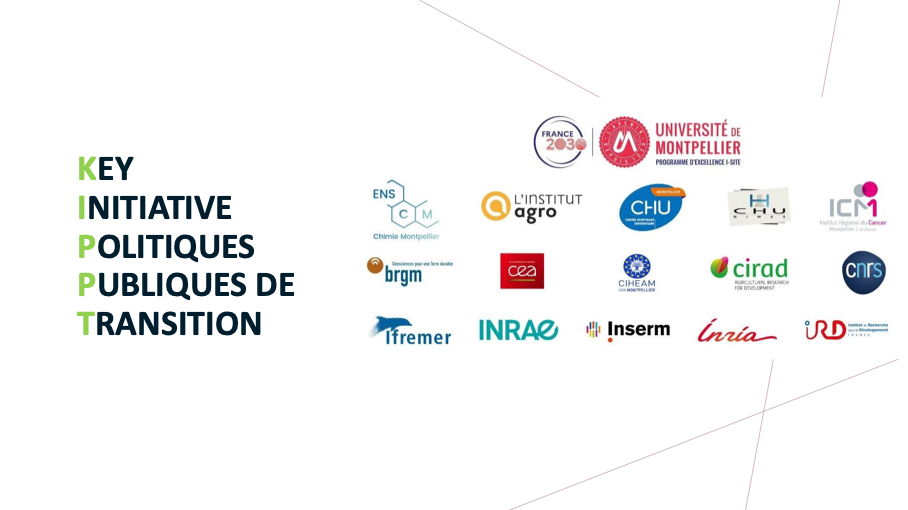 FICHE REPONSE A L’APPEL A MANIFESTATION D’INTERET KIPPTVous pouvez répondre à titre individuel, au titre de votre laboratoire, dans le cadre de collectifs existants ou pressentis...Plusieurs réponses par laboratoire sont possibles.Réponses attendues pour le 15 avril 2024NOMPrénomLaboratoireÉquipeVos travaux actuels en lien avec la KIPPTThématiques de travail en lien avec la KIPPTPartenaires le cas échéantChercheurs :Labos du pôle sciences sociales Collègues internationauxPartenaires société civileÉventuellementProjets en coursThèses en coursformationsAutre :Perspectives de travail dans le cadre d’un financement KIPPTThématique/problématiquePartenaires pressentis le cas échéant (sachant que la journée du 30 avril a aussi vocation à permettre la découverte de partenaires potentiels).Partenaires recherchePartenaires société civile.